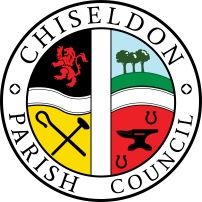 Contact details:Clerk – 01793 740744 clerk@chiseldon-pc.gov.ukYou are summoned to the Finance, Contracts and HR Committee meeting. Tuesday 7th September 2021 at 7.30pm at the Old Chapel, Butts Road, Chiseldon.  AGENDA    Next meeting: Tuesday 2nd November 2021 at 7.30pm The Old Chapel on Butts Road.Signed: C Wilkinson (Clerk).  Date 1.9.2021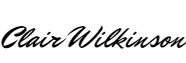 Legislation to allow the council to vote and/or act:TO DO Laws that allow the Parish Council to act:Item 11 signage.  Local Government Act 1972 S137 donation. Item 15 pavement cleaning. Highways Act 1983 s43. Power to maintain footpaths.Chiseldon Parish Council under law, has a duty to conserve biodiversity under the Natural Environment and Rural Communities Act 2006 and consider the impact of their decisions under the Crime and Disorder Act 1998 Section 17.Councillors will review their decisions when required, with these acts in mind, and they will be minuted accordingly.Our policies for our “Biodiversity Duty” and Crime and Disorder” will be loaded on our website www.chiseldon-pc.gov.uk as soon as possible.Attendances and apologies for absence to be received and approval voted on.Declarations of interest and vote on any dispensations submittedPublic recessApprove Minutes from 6th July 2021Approve minutes from 22nd July 2021Action points from 6th July  and 22nd July minutes. FINANCE.  Review budget requests for 2022/23 from Committees received to date.FINANCE. Review and vote on any Finance Committee requests for budget items 2022/23.FINANCE.  Approval of delegated funds to Clerk and Admin Officer to purchase new printer for use by Admin Officer. See additional informationFINANCE. Approval of £7528.94 CIL funds to be received to be moved to Rec ground Improvement allocated funds.FINANCE. Consider & vote on request by Calley Estate for funds to assist with new signage on footpaths and Public Right of Ways. See additional informationFINANCE. Consider and vote on a virement of funds from the Planning Legal Consultants budget to the Finance Training budget.  FINANCE. Review April 2021 to August 2021 budget vs expenditure report. See additional informationFINANCE. Approve expenses payment of £7.80 for Clerk for stamps purchased with no receipt available. (as per expenses policy) See additional informationFINANCE – Approve expenditure of £200 plus VAT for moss removal from parish pavements by Allbuild.  See additional documentationFINANCE – Approve a virement of £4,000 to cover the shortfall in budgeted funds for Salaries/PAYE&NI/Pension for 2021/22 financial year. See additional informationCONTRACTS – No itemsHR. Approval of request from Clerk for second employment. See additional informationHR. Approval of request from Admin Officer and RFO for second employment. See additional informationITEMS FOR INCLUSION ON NEXT AGENDA(Cannot be discussed or voted on at this meeting)